Job Title: 2 x Teacher (EYFS and KS2) 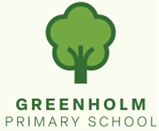 Job Start Date: September 2024Salary Range: MPS/UPS (Main Pay Scale / Upper Pay Scale)Contact Email: Recruitment@grnholm.bham.sch.ukContract Type: Full TimeClosing Date: Friday 3rd MayGreenholm Primary is a highly regarded, vibrant and inclusive 3 form entry school located in Great Barr built on an ethos that puts children at the heart of everything. Indeed, we are really proud of all of our children; they are happy, confident, enthusiastic and an inspiration to work with. The school’s close-knit and nurturing community is committed to a culture built on high expectations for all to achieve well and develop the Greenholm school values.   As part of our exciting ongoing development, and consistent with wanting all our children within school to be well supported and given every opportunity to enjoy, explore and learn, we are looking to recruit 2 dynamic and gifted Class Teachers. This is a great opportunity to join a positive and friendly staff team in a school which is building on it’s already strong reputation for delivering innovative and effective teaching and learning, providing a wide range of enriched opportunities and being dedicated to the wellbeing of all pupils. Your Role:As a Class Teacher, you will be an integral part of our professional and passionate team and play a proactive role in delivering effective teaching and learning and furthering the opportunities offered to children. The right candidates will:Hold Qualified Teacher Status (QTS) and have experience either at EYFS or KS2Consideration may be given to a specialist teacher of the arts or outdoor learningDemonstrate a track record of impactful teaching and positive classroom management.Show commitment to inclusive education and the school's ethos of high expectations.Have the desire to play an active role in all aspects of school lifeHave good subject knowledge and understanding of the primary curriculum in core subjectsBe reflective practitioners and take ownership of their professional developmentEnjoy working collaboratively as part of a successful team.Our Offer to You:At Greenholm Primary, we pride ourselves on our positive staff ethos. Joining us, you will benefit from:- A supportive, innovative, and positive working environment.- A school that values and encourages professional development.- Enthusiastic children who are a pleasure to teach.- A committed and collaborative governance team.Please submit application forms by Friday 3rd May to recruitment@grnholm.bham.sch.ukGreenholm Primary School is committed to safeguarding and promoting the welfare of all pupils and expects all staff to share this commitment. Appointments will be subject to satisfactory background checks, including an enhanced DBS disclosure.